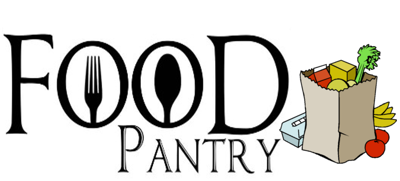 Local Food Pantries & HoursAdams Township Trustee
201 S. Main Street, Sheridan, IN  46069
317-758-1029
Hours:
Monday–Thursday 8:30am-4pm
Friday 8am–12pmSheridan Church of God
707 W. 2nd Street, Sheridan, IN  46069
317-979-4506
Hours:
Every Tuesday from 1:30–3:30pmMAMA’S Cupboard Inc.
101 E. 2nd Street, Sheridan, IN  46069
317-758-1333
Hours:
Every Monday and Friday 4–6pmSheridan Schools Pantry
3030 W 246th St., Sheridan, IN  46069
317-647-5063
Hours:
1st & 3rd Sunday monthly 4-5:30pmSunflower Pantry
206 E 2nd St., Sheridan, IN  46069
(Must be 55 or older)
Hours:
1ST & 3RD Tuesday of every month 1-3pmMobile Food DistributionsHamilton Heights High School25802 State Rte. 19 Site 2, Arcadia, INEast Parking Lot1st Saturday monthly10am–12pmCarmel United Methodist Church621 S Rangeline Rd.Carmel, IN 460323rd Friday monthly 1-3pmThe mobile food distributions are sponsored by Good Samaritan Network and Gleaners. For more information call (317)842-2603 or visit their website at gsnlive.org.Meals On Wheels of Hamilton County
317-776-7159
(for elderly, disabled & homebound M-F)Other pantries in hamilton countyGrace Care Center @ Grace Community Church5504 E. 146th Street, Noblesville, IN  46062317-848-2722Mon. & Tues. 5-8pmWed. 10am–2pmMerciful H.E.L.P. Center @ Our Lady of Mt. Carmel1045 W. 146th Street, Carmel, IN  46032317-663-4039x6Tuesdays 10am–12pm & 5-7pm
Thursdays 10am -12pm
Saturdays 9-11:30amOpen Arms Food Pantry @Aroma Methodist Church16308 E 281st St, Atlanta, IN  46031317-867-86703rd Monday monthly 4-5:30pmShepherd’s Gate Food Pantry @ St. Maria Goretti Church17102 Springmill Rd., Westfield, IN  46074317-867-3213x1227Monday & Thursday 4-5:30pmSaturday 9:30-11amThird Phase Christian Center15755 Allisonville Rd., Noblesville, IN  46060317-773-5100Mon-Sat 1-5pmSt. Vincent DePaul Society1391 Greenfield Ave., Noblesville, IN  46060317-773-7608Wed 10am-1:45pm & 6:30-7:45pmSat 9-11:45am